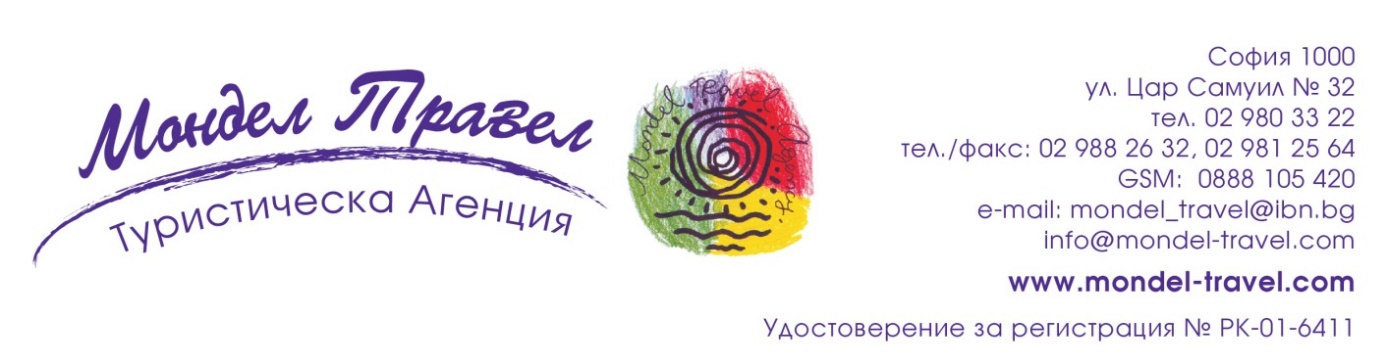 Екскурзия до Русе, пещерата Орлова чука,  Червен,Ивановски скални църкви и Басарбовски манастирДата: 30.10.2020 – 01.11.20203 дни/ 2 нощувкиМаршрут: София – Велико Търново – Русе – пещера Орлова чука – Червен - Ивановски скални църкви – Басарбовски манастир – Плевен - СофияАвтобусЦена: 169 лв.По празниците да направим едно малко бягство и да се запознаем със забележителностите край Русе – градът на свободния дух. Програмата съчетава културно-исторически места и природни красоти. Какво по-хубаво може да очакваме!1 денОтпътуване от София  в 07:00 ч. Пристигане във Велико Търново. Обиколка в центъра на старопрестолния град: хълмовете Царевец и Трапезица, Самоводската чаршия. Свободно време за обяд. Продължаваме към Русе, най – голямото българско пристанище на река Дунав. Градът е наричан още „Малката Виена”, тъй като архитектурата е силно повлияна от стиловете барок и рококо. Настаняване в хотела. Туристическа програма – „Площадът на Свободата” с паметника на Свободата и Къщата с часовника, в която се е помещавала първата банка в града, сградите на Русенската Опера, Библиотеката и Историческият музей, храма „Света Троица”. Свободно време. Нощувка.2 денЗакуска. По желание посещение на  пещерата „Орлова Чука”. Това е втората по дължина пещера в България - повече от 13 км. Тя представлява сложен лабиринт от преплитащи се галерии, тунели, пропасти, големи и малки зали с красиви пещерни образувания.  След това се отправяме към  руините на Средновековния  град-крепост от XIV в. – „Червен”. Разположен на висок скален рид, ограден от река Русенски Лом, той и до днес е запазил част от сложната си укрепителната система. Изкачването до крепостта става по еко-пътека. От този славен български Средновековен град произхожда и родът на Баба Тонка Обретенова. Връщане в Русе. Свободно време. Възможност за разходка с корабче по река Дунав - срещу допълнително заплащане. Нощувка.3 денЗакуска. Отпътуване за с. Басарбово и разглеждане на единствения действащ скален манастир в България – „Св. Димитър Басарбовски”. Скалната църква е с дърворезбован иконостас и икона на Св. Димитър Бесарбовски в цял ръст. Мощите на светеца днес се пазят в Патриаршеската Катедрала в Букурещ. Продължаваме към село Иваново и Ивановските скални църкви, включени в списъка на ЮНЕСКО още през 1979 г.  Разположени на 40 – 50 м. височина из живописния  каньон на Русенски Лом, те са средновековни църкви, параклиси и килии, обединени от манастира „Св. Архангел Михаил”. Неговите красиви стенописи са добре запазени и имат световна известност. Отпътуване. Попътна спирка в Плевен за обяд и разходка в центъра с чудесните фонтани. Пристигане в София вечерта.Цена:*Възрастен в двойна стая: 169 лв.*Доплащане за единична стая: 239 лв.*Дете до 12 г., настанено с двама възрастни: 99 лв.Цената включва:*Транспорт с туристически автобус по описаната програма*2 нощувки със закуски в хотел 3*** в Русе*Туристическа програма в Русе, Търново и Плевен*Екскурзоводско обслужване по целия маршрутЦената не включва:*Входните такси на посещаваните туристически обекти*Разходи от личен характерВходни такси за посещаваните обекти:*Крепостта Царевец: 4 лв.*Храм Св. 40 мъченици: 4 лв.*Ивановските скални църкви : 3 лв. *Пещера Орлова чука – 6 лв. *Крепост Червен – 3 лв. *Басарбовски манастир – 4 лв.*Корабче по р. Дунав – 15 лв.Допълнителна информация: *Екскурзията ще се проведе при минимум 30 записани туриста*Туроператорът си запазва правото да променя последователността на изпълнение на мероприятията по програмата*Входните такси са актуални към момента на публикуване на програмата и ТО не носи отговорност при евентуалната им промяна. Туристите заплащат актуалните входни такси за туристическите обекти към момента на пътуването.*Туроператорът не носи отговорност, в случай че обектите не работят, поради климатични или други, независещи от него обстоятелства.Условия за резервация: *Депозит: 50% от пакетната цена при записване*Доплащане: до 21 дни преди дата на заминаванеТуроператор “ТА Мондел Травел” е застрахована по смисъла на чл. 97, ал.1 от Закона за туризма в застрахователна компания „ЛЕВ ИНС“ АД със застрахователна полица №00088159/13062010010701 /валидна от 31.07.2020 г. до 30.07.2021 г./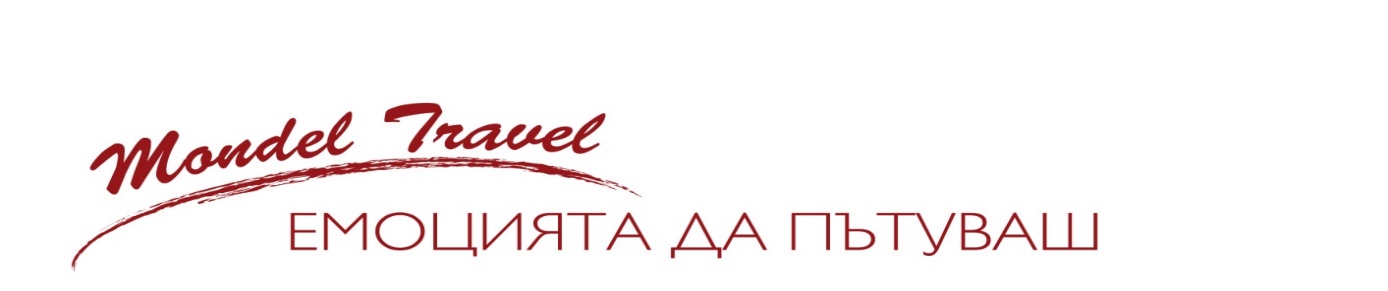 